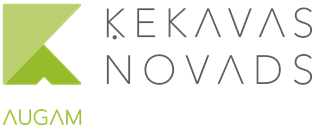 Ķekavas novada pašvaldības Apbalvojums “Ķekavas novada Goda pilsonis”PieteikumsPretendentsVārds, uzvārds …………………………………………………………………………………………………………………………Dzimšanas datums ………………..…………………………………………………………………………………………………Nodarbošanās …………………………………………………………………………………………………………………………Dzīvesvieta ……………………………………………………………………………………………………………………….…….Kontakti (tālr., e-pasts) …………………………………………………………………………………………………………….Pretendenta dzīves gājuma apraksts(panākumi, sasniegumi vai ieguldījumi, kas uzskatāmi par nozīmīgu devumu Ķekavas novadam).............................................................................................................................................................................................................................................................................................................................................................................................................................................................................................................................................................................................................................................................................................................................................................................................................................................................................................................................................................................................................................................................................................................................................................................................................................................................................................................................................................................................................................................................................................................................................................................................................................................................................................................................................................................................................................................................................................................................................................................................................................................................................................................................................................................................................................................................................................................................................................................................................................................................................................................................................……………………………………………………………………………………………………………………………………………………………………………………………………………………………………………………………………………………………………………………………………………….……………………………………………………………………………………………………………………………………………………………………………………………………………………………………………….Informācija par pieteicēju ............................................................................................................................................................................................................................................................................................................................................................................................................................................................................................................................................................................................................................................................................Pieteikums jāiesniedz līdz 2019. gada 11.oktobrim – elektroniski nosūtot uz e-pastu novads@kekava.lv, iesniedzot pašvaldības klientu apkalpošanas centros Ķekavā, Daugmalē vai Baložos vai nosūtot pa pastu Ķekavas novada pašvaldībai.  Vairāk  - www.kekavasnovads.lv. Pamatojoties Eiropas Parlamenta un Padomes Regulu (ES) 2016/679 (2016. gada 27. aprīlis) par fizisku personu aizsardzību attiecībā uz personas datu apstrādi un šādu datu brīvu apriti un ar ko atceļ Direktīvu 95/46/EK (Vispārīgā datu aizsardzības regula) 13. pantu Ķekavas novada pašvaldība informē, ka pretendentu pieteikuma dokumentos norādītie personas dati tiks apstrādāti, lai nodrošinātu Apbalvojuma piešķiršanas izvērtēšanas  norisi. 